OE: Sales Invoice This guide includes instructions on how to process payments against a sales invoice within Sage Intacct. Instructions:Navigate to “Dashboards” > “Order Entry” > “Transactions” > “Sales Invoice” If you need to add a new sales invoice, click “Add” on the top right-hand side of the page. NOTE: If you want to work with an existing invoice, jump to Step 4.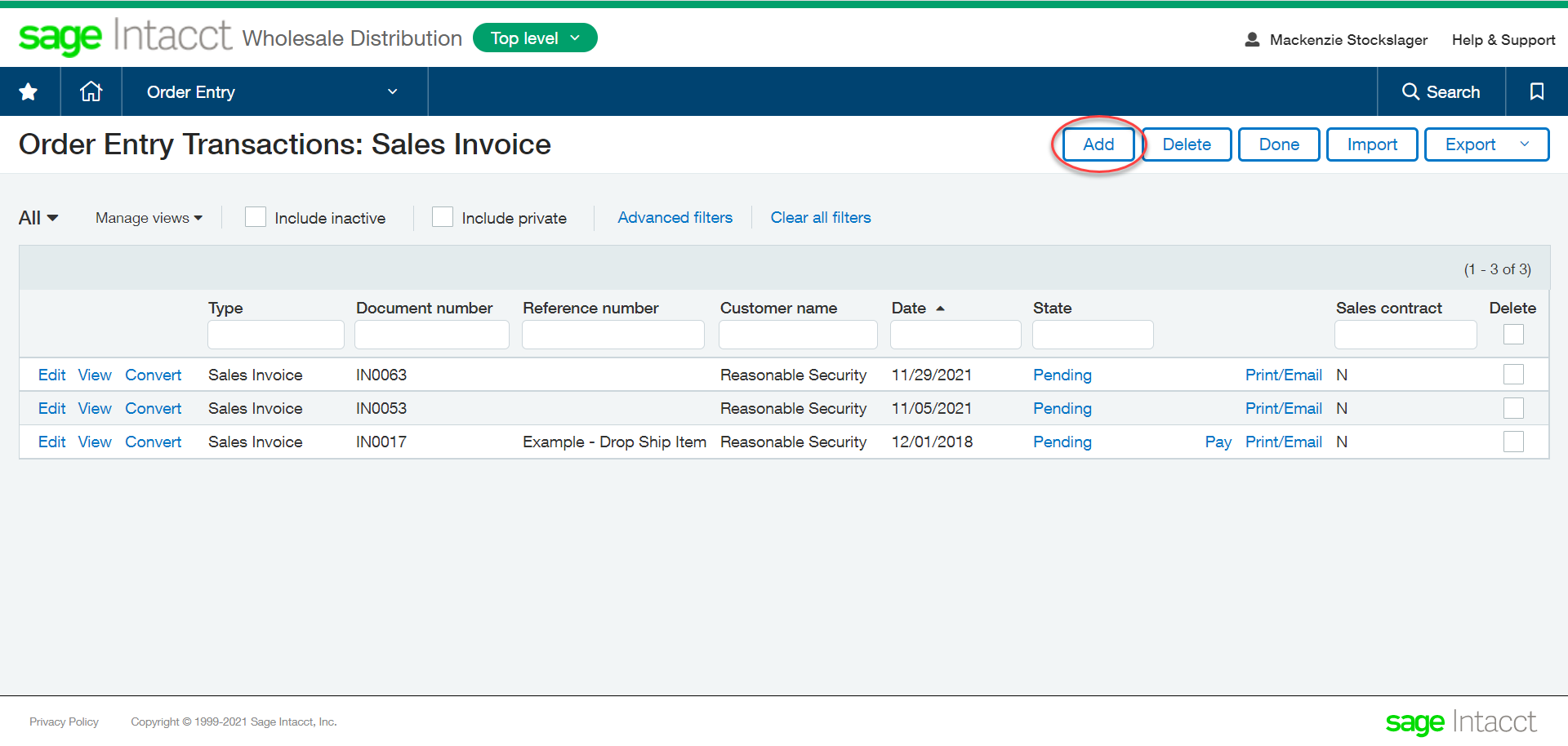 Fill out the invoice.Select the Customer, Payment Terms, and Item ID.Select “Post & Pay”. 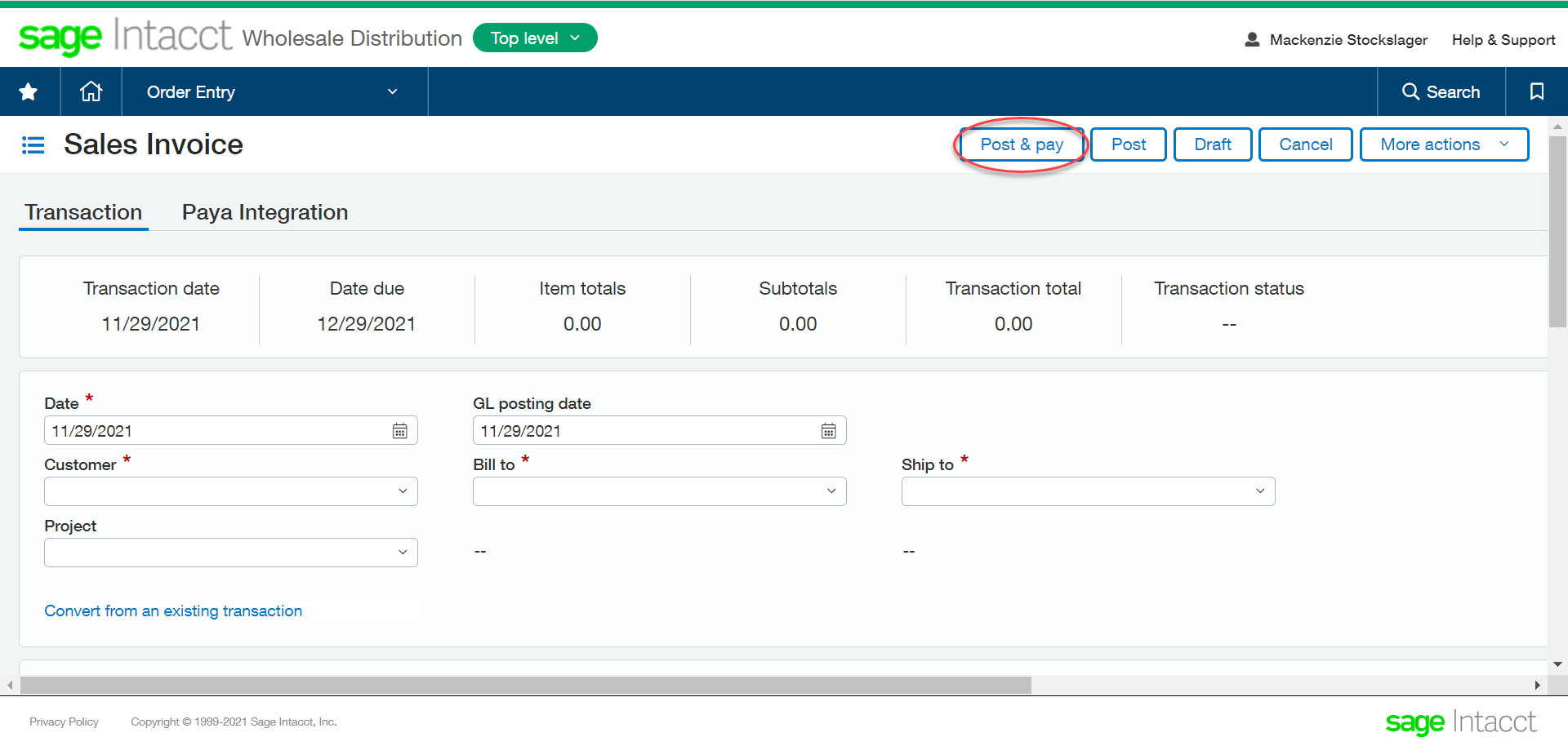 Click “View” on the Sales Invoice line item like you would like to pay. Select “Pay with Paya” in the top right-hand of the screen. You can select “One Time Use Payment” from the dropdown if you’d like to make a one-time payment.Enter the required payment information, then select “Authorize” 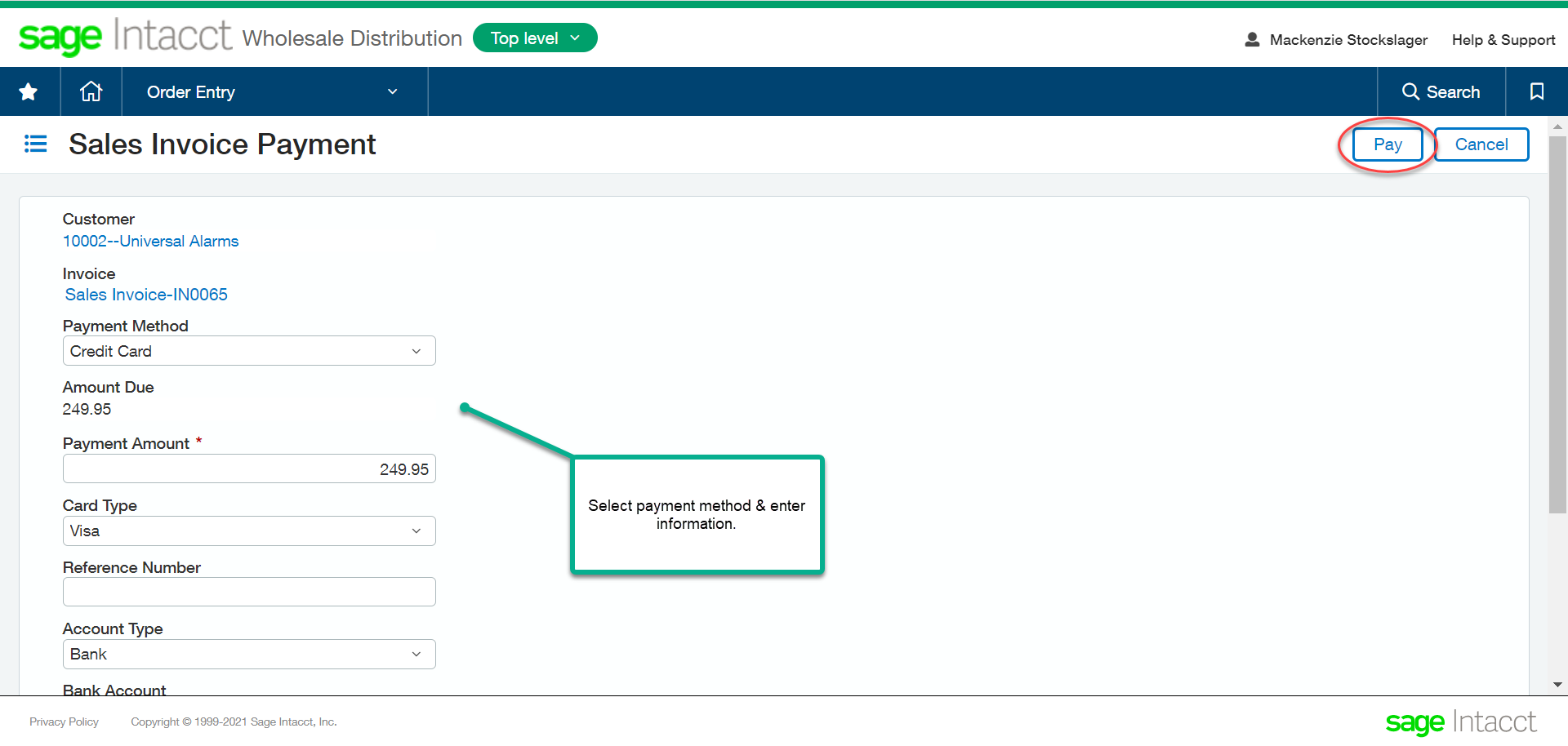 Ensure the payment status has been updated to paid, then select “Done”